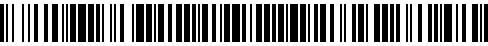 25763/P/2023-HSPH Čj.: UZSVM/P/18610/2023-HSPHČeská republika – Úřad pro zastupování státu ve věcech majetkovýchse sídlem: Rašínovo nábřeží 390/42, Nové Město, 12800 Praha 2za který právně jedná: Mgr. Ing. Ladislav Nový, ředitel Územního pracoviště Plzeň na základě Příkazu generálního ředitele Úřadu 6/2019 v platném zněníIČO: 69797111bankovní spojení: 24728311/0710(dále také jen „půjčitel“)aDOMUS – Centrum pro rodinu, z.s.sídlo: Černická 617/7, Jižní Předměstí, 301 00 PlzeňIČO: 22842250zapsán ve spolkovém rejstříku, vedeného Krajským soudem v Plzni, oddíl L, vložka 5392zastoupený: Mgr. Bc. et Bc. Romanou Svobodovou, ředitelkoutel.: XXXXX, e-mail: XXXXXdatová schránka: XXXXXbankovní spojení: Komerční banka, č. účtu: XXXXX(dále jen „vypůjčitel“) uzavírají podle ustanovení § 2193 a násl. zákona č. 89/2012 Sb., občanský zákoník, ve znění pozdějších předpisů (dále jen „zákon č. 89/2012 Sb.“) a podle ustanovení § 27 zákona č. 219/2000 Sb., o majetku České republiky a jejím vystupování v právních vztazích, ve znění pozdějších předpisů (dále jen „zákon č. 219/2000 Sb.“), tutoSMLOUVUO VÝPŮJČCE NEBYTOVÝCH PROSTOR č. 106/2023(dále také jen „smlouva“)Čl. I. Česká republika je vlastníkem a Úřad pro zastupování státu ve věcech majetkových je na   základě zákona č. 320/2002 Sb., a ve smyslu § 9 zákona č. 219/2000 Sb., příslušný    hospodařit s níže uvedenými nemovitými věcmi:Parcela číslo 2495/1, druh pozemku: zastavěná plocha a nádvoří, zapsaný na listu vlastnictví č. 60000, pro katastrální území Tachov, obec Tachov, v katastru nemovitostí vedeném Katastrálním úřadem pro Plzeňský kraj, Katastrální pracoviště Tachov. Součástí pozemku je budova č.p. 1326, stavba občanského vybavení, na adrese: T. G. Masaryka č. 1326, 347 01 Tachov.Čl. II.V nemovitých věcech uvedených v Čl. I. této smlouvy se nacházejí prostory (dále definované v Čl. III. této smlouvy), které půjčitel dočasně nepotřebuje k plnění funkcí státu nebo jiných úkolů v rámci své působnosti ve smyslu ustanovení § 27 odst. 1 zákona č. 219/2000 Sb.Čl. III.Půjčitel přenechává k bezplatnému užívání vypůjčiteli na dobu uvedenou v Čl. V. této smlouvy následující nebytové prostory v budově uvedené v Čl. I. této smlouvy: číslo nebytového prostoru         druh nebytového prostoru                           výměra v m2109                                            kancelář                                                      13,65110                                            kancelář                                                      12,20Podíl užívaných společných ploch v m2                                                               13,97Celková užívaná plocha v m2                                                                                                                 39,82Umístění nebytových prostor o celkové výměře 25,85 m2 je patrné z půdorysného plánku, který je přílohou této smlouvy (Příloha č. 1 půdorysný plánek). Celková plocha pro vyúčtování je 39,82 m2. Vypůjčitel výše uvedené prostory k bezplatnému užívání od půjčitele přijímá.Vypůjčitel prohlašuje, že je mu stav vypůjčených prostor dobře znám, neboť si je prohlédl před uzavřením této smlouvy, a potvrzuje, že všechny jsou ve stavu způsobilém k řádnému užívání. Při předání a převzetí vypůjčených nebytových prostor do užívání bude smluvními stranami sepsán předávací protokol.Při užívání nebytových prostor může vypůjčitel užívat společné prostory (vstupní halu, společné WC, poměrná část chodby atd.) v rozsahu nezbytném pro řádný chod poskytnutých prostor. Podíl z těchto prostor je uveden ve výpočtovém listu, který je uveden v příloze této smlouvy (Příloha č. 2 – Výpočtový list). Čl. IV.Vypůjčitel splňuje podmínky stanovené v § 27 odst. 3 zákona č. 219/2000 Sb., a vypůjčené prostory se zavazuje užívat pro nepodnikatelské účely, vyplývající z činnosti sociálně aktivizační služby pro rodiny s dětmi.Vypůjčitel bere na vědomí, že bez předchozího písemného souhlasu půjčitele nesmí vypůjčené prostory přenechat k užívání třetí osobě, a to ani zčásti.Vypůjčitel má právo vypůjčené prostory vrátit předčasně za předpokladu, že půjčitel s předčasným vrácením souhlasí.Čl. V.Smlouva o výpůjčce se sjednává na dobu určitou, a to od 1. července 2023 do 30. června 2027.Čl. VI.Obě strany se dohodly, že služby spojené s užíváním nebytových prostor (dále jen „služby“) bude pro vypůjčitele zajišťovat půjčitel a vypůjčitel bude půjčiteli náklady s tím spojené nahrazovat.Podrobný seznam služeb a způsob výpočtu nákladů spojených se zajišťováním služeb a  jejich úhrady jsou uvedeny ve výpočtovém listu, který je přílohou smlouvy (Příloha č. 2 – Výpočtový list). Dojde-li ke změně okolností rozhodných pro vystavení výpočtového listu, sdělí tuto změnu půjčitel zasláním aktualizovaného výpočtového listu vypůjčiteli. Provedení změn ve výpočtovém listu je ze strany půjčitele aktem jednostranným, nepodléhajícím schválení vypůjčitele, a tudíž nebude návazně upravován smluvní vztah.Neuhradí-li vypůjčitel včas splatné platby za služby, přísluší půjčiteli zákonný úrok z prodlení dle platné právní úpravy.Vypůjčitel je povinen hlásit (písemnou formou, např. e-mailem, datovou schránkou) půjčiteli každou změnu počtu osob užívajících prostory, a to bez zbytečného odkladu, nejlépe v předstihu.Čl. VII.Smluvní strany se dohodly, že vypůjčitel je povinen hradit veškeré náklady spojené s běžnou údržbou vypůjčených prostor (zejména náklady na malování, opravy a výměny zámků, kování, světel, okenních a dveřních skel apod., a také náklady na opravy poškození vypůjčených prostor, které sám způsobil) i opravami vypůjčených prostor.Vypůjčitel bere na vědomí, že nemovité věci uvedené v Čl. I. této smlouvy, jejíž součástí jsou vypůjčené prostory nejsou pojištěny. Smluvní strany této smlouvy se dohodly, že půjčitel vylučuje odpovědnost za škodu na věcech vnesených vypůjčitelem. Vypůjčitel si předmětné věci může dle vlastního uvážení na svůj náklad pojistit.Vypůjčitel může s předchozím písemným souhlasem půjčitele provést stavební úpravy vypůjčených prostor. Veškeré náklady s tímto spojené nese vypůjčitel. Náklady na stavební úpravy budou vypořádány dle dohody, která byla součástí předchozího písemného souhlasu se stavebními úpravami.V případě zničení nebo poškození vypůjčených prostor, není půjčitel povinen zajistit vypůjčiteli náhradní prostory.Vypůjčitel je povinen umožnit půjčiteli po jeho předchozím oznámení vstup do vypůjčených prostor, zejména za účelem kontroly dodržování podmínek této smlouvy, provádění potřebných oprav nebo provádění kontroly instalovaných inženýrských sítí.Půjčitel umožní přístup do budovy i návštěvám vypůjčitele.Za organizaci a zajištění požární ochrany, bezpečnosti a ochrany zdraví při práci, ochrany životního prostředí a hygieny v souladu s platnými předpisy odpovídá ve vypůjčených prostorech vypůjčitel. Půjčitel je oprávněn kontrolovat dodržování platných předpisů ve vypůjčených prostorech.K zajištění ochrany majetku a zdraví v budově uloží vypůjčitel u půjčitele při převzetí vypůjčených prostor na počátku výpůjčky náhradní klíče od vypůjčených prostor, které před uložením zapečetí v obálce. Vypůjčitel je oprávněn kontrolovat stav pečeti náhradních klíčů. Tyto náhradní klíče lze použít pouze v případě nezbytné potřeby při ochraně majetku a zdraví (zejména havárie a živelné katastrofy). O případném použití náhradních klíčů je půjčitel povinen vypůjčitele informovat předem, popřípadě neprodleně po použití těchto klíčů.Vypůjčitel je povinen se zdržet jakýchkoliv jednání, která by rušila nebo mohla ohrozit výkon vlastnických, ostatních užívacích a nájemních a případných dalších práv v objektu, v němž se nachází vypůjčené prostory.Vypůjčitel může na své náklady umístit na viditelném místě v prostoru hlavního vchodu své vhodné označení dle pokynu půjčitele, zejména tzv. navigačních značek ve společných prostorách budovy (chodbách) vedoucí k předmětu výpůjčky pro snadnější orientaci návštěvníků vypůjčitele.Čl. VIII.Užívací vztah založený touto smlouvou zaniká uplynutím doby, na kterou byl sjednán.Užívací vztah je možné ukončit dohodou smluvních stran.Užívací vztah založený touto smlouvou dále zaniká i před uplynutím doby, na kterou byl sjednán, a to ke dni podání návrhu na zahájení vkladového řízení o změně vlastnického práva k nemovitým věcem, které jsou předmětem užívacího vztahu.Užívací vztah lze ukončit výpovědí bez udání důvodu a rovněž okamžitým ukončením, pokud přestanou být plněny podmínky podle § 27 odst. 1 zákona č. 219/2000 Sb. Výpovědní doba činí tři měsíce a započne běžet prvním dnem měsíce následujícího po doručení písemné výpovědi druhé smluvní straně. Okamžité ukončení užívacího vztahu je účinné dnem doručení oznámení vypůjčiteli.Půjčitel má právo výpůjčku vypovědět v případě hrubého porušení povinností ze strany vypůjčitele. Výpovědní doba činí měsíc a počne běžet prvním dnem měsíce následujícího po doruční písemné výpovědi druhé smluvní straně. Za hrubé porušení povinnosti se považuje i přenechání vypůjčené nemovité věci k užívání třetí osobě vypůjčitelem bez písemného souhlasu půjčitele anebo provedení stavebních úprav v rozporu s Čl. VII. odst. 3 této smlouvy., dále v případě prodlení s placením služeb spojených s užíváním vypůjčených prostor delším než jeden měsíc. Výpovědní doba činí tři měsíce a počne běžet prvním dnem měsíce následujícího po doručení písemné výpovědi druhé smluvní straně.Užívá-li vypůjčitel prostory takovým způsobem, že dochází k opotřebování nad míru přiměřenou poměrům a okolnostem nebo že hrozí zničení prostor, popř. užívá-li vypůjčitel prostory k jinému než sjednanému účelu, vyzve ho půjčitel, aby prostory užíval řádně a v souladu se sjednaným účelem. Současně poskytne vypůjčiteli přiměřenou lhůtu k nápravě a upozorní jej na možné následky neuposlechnutí výzvy. Neuposlechne-li vypůjčitel této výzvy, má půjčitel právo výpůjčku vypovědět bez výpovědní doby. Pokud by ale hrozilo vážné nebezpečí z prodlení, má půjčitel právo výpůjčku vypovědět bez výpovědní doby i bez předchozího upozornění. Čl. IX.Nejpozději v den skončení výpůjčky, v případě okamžitého ukončení smluvního vztahu nejpozději do 15 dnů po doručení písemného oznámení o odstoupení či výpovědi bez výpovědní doby, předá vypůjčitel půjčiteli vypůjčené nebytové prostory řádně vyklizené. Vypůjčitel je povinen předat nebytové prostory ve stavu v jakém je převzal s přihlédnutím k obvyklému opotřebení.             Čl. X.1.   Vypůjčitel odstraní ve vypůjčených nemovitých věcech změny, které provedl bez souhlasu     půjčitele, ledaže půjčitel vypůjčiteli písemně sdělí, že odstranění změn nežádá, vypůjčitel nemá právo na vyrovnání, i kdyby se změnami hodnota vypůjčených nemovitých věcí zvýšila. půjčitel může žádat náhradu ve výši snížení hodnoty vypůjčených nemovitých věcí, které bylo způsobeno změnami provedenými vypůjčitelem bez souhlasu půjčitele.O faktickém předání a převzetí vypůjčených nebytových prostor bude smluvními stranami sepsán protokol o předání a převzetí, ve kterém bude uveden jejich stav.Smluvní strany se výslovně dohodly na vyloučení opětovného uzavření této smlouvy a ujednávají si, že výpůjčka bez ohledu na aktivitu půjčitele končí ke sjednanému datu 30.  6. 2027 a případné další užívání nemovité věci vypůjčitelem nebude pokládáno za opětovně uzavření této smlouvy.Čl. XI.Smlouva je uzavřena a nabývá platnosti okamžikem podpisu poslední smluvní stranou.Smlouva nabývá účinnosti dnem jejího uveřejnění v registru smluv v souladu se zákonem č. 340/2015 Sb., o zvláštních podmínkách účinnosti některých smluv, uveřejňování těchto smluv a o registru smluv (zákon o registru smluv), ve znění pozdějších předpisů.Půjčitel zašle tuto smlouvu správci registru smluv k uveřejnění bez zbytečného odkladu, nejpozději však do 30 dnů od uzavření smlouvy.Pro účely uveřejnění v registru smluv smluvní strany navzájem prohlašují, že smlouva neobsahuje žádné obchodní tajemství.Smluvní strany berou na vědomí, že jsou svými projevy vázány od okamžiku podpisu této smlouvy. Smluvní strany se dohodly, že není-li v této smlouvě stanoveno jinak, řídí se práva  a povinnosti smluvních stran zákonem č. 89/2012 Sb. a zákonem č. 219/2000 Sb.Smluvní strany se dohodly, že jakékoli změny a doplňky této smlouvy jsou možné pouze písemnou formou, v podobě oboustranně uzavřených vzestupně číslovaných dodatků smlouvy.Tato smlouva je vyhotovena elektronicky v jednom vyhotovení s platností originálu, s kvalifikovanými elektronickými podpisy a kvalifikovanými elektronickými časovými razítky půjčitele a vypůjčitele v souladu se zákonem 297/2016 Sb., o službách vytvářejících důvěru pro elektronické transakce, ve znění pozdějších předpisů. Příloha č. 1 – půdorysový plánekPříloha č. 2 – výpočtový listSmluvní strany prohlašují, že tuto smlouvu uzavřely svobodně a vážně, nikoliv z přinucení nebo omylu. Na důkaz toho připojují své elektronické podpisy a elektronické časové razítko.Za půjčitele:						Za vypůjčitele: ……………………………………			………………………………………Mgr. Ing. Ladislav Nový				Mgr. Bc. et Bc.  Romana Svobodová	Ředitel Územního pracoviště Plzeň                   Ředitelka DOMUS – Centrum pro rodinu, z.s.